РАСПИСАНИЕ НА МАЙ (МАТЕМАТИКА)На май группы A и B объединены в сводную группу A+B. Содержание утреннего и вечернего занятий в одном дне у группы A+B идентично. Ученики самостоятельно выбирают, какое из них посетить.Группы C, D1, D2 в мае будут работать дистанционно (информация будет размещена позже).Группа F до середины июня освобождена от занятий в связи с подготовкой и сдачей ОГЭ.В расписание могут вноситься изменения. Следите за информацией на http://olimp.bsu.ru или http://centerolymprb.ruПНВТСРЧТПТСБВСA + B - утроEA + B - утроE10:00-13:00 21, 28 мая8:00-11:00 15 мая9:00-12:00 23,30 мая9:00-12:00 18, 25 мая12:00-15:00 22, 29 маяA + B - вечерA + B - вечерG15:00-18:00 21, 28 мая16:30-19:30 23,30 мая14:00-17:00 17 мая16:00-19:00 24 маяВсе занятия проходят в “ENTER” Площадь Советов, ул. Ленина, 55, 5-й этаж, каб. 100. Вход в здание — большое белое крыльцо между «Черчиллем» и «Аппетитом».Справки по телефону, через viber: +79834205950 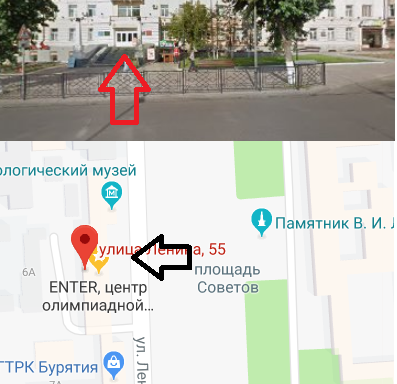 